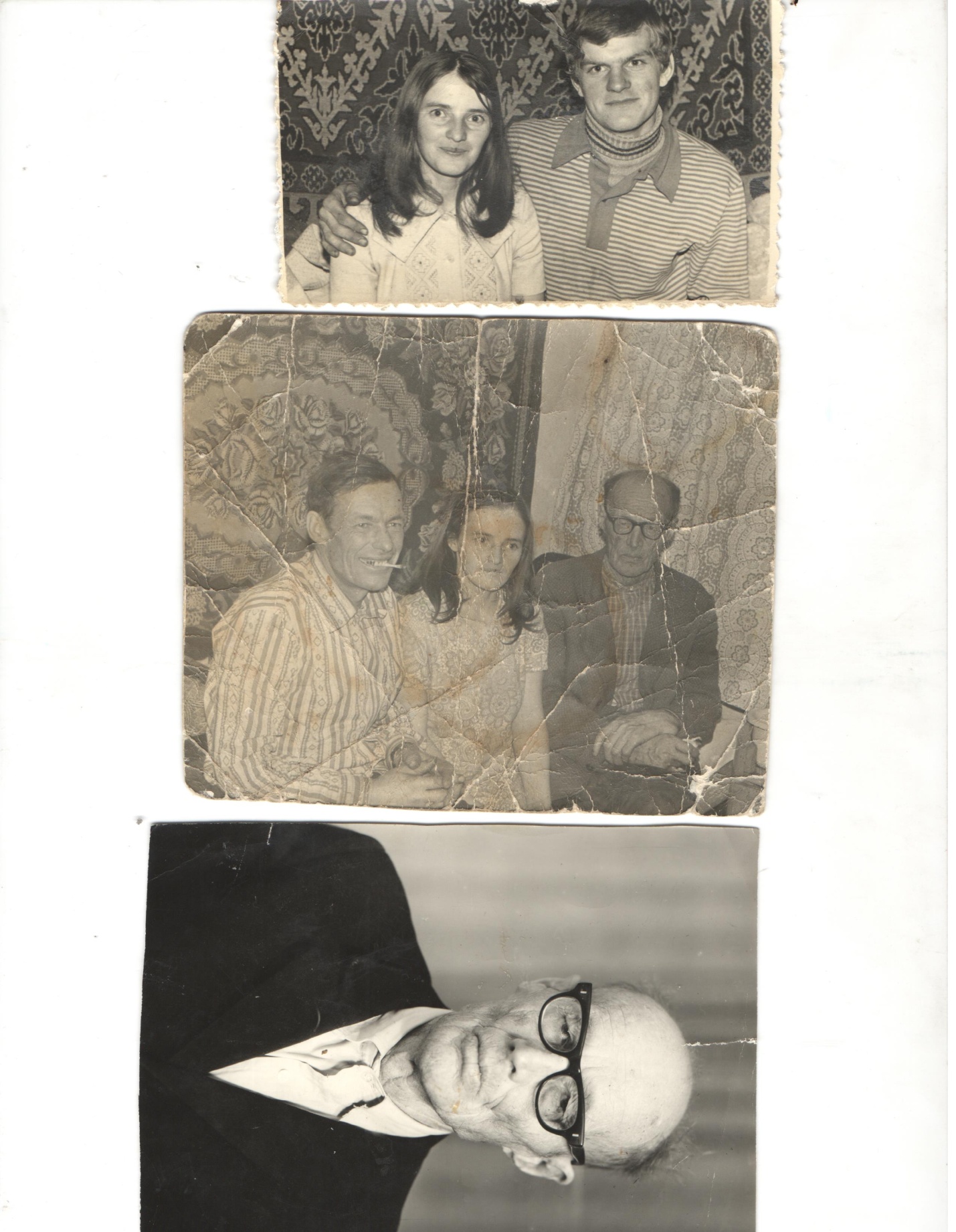 Слепнёв ГригорийПетрович«Солнце ярко светит- утро славное!А в Москве войска  идут парадом.Ветераны в этот праздник главные.На груди у них блестят награды.И война- казалось бы, далекая-В этот день как будто снова близко.»Мой прапрадедушка Слепнёв Григорий Петрович родился в 1907 году. Он участвовал в трёх войнах. В Гражданской, Советско-финляндской и Великой Отечественной войне. На последней войне он был ранен в обе руки и стал инвалидом. Несмотря на это он находился на фронте и пёк хлеб для солдат.У Григория Петровича и его жены Анны Павловны Слепнёвой (Мазуриковой) было шесть детей: Гена, Мария, Галина, Валентина, Зоя, Володя. Во время Великой Отечественной войны умерла от голода их трёхлетняя дочка Зоя. Сын Володя умер, когда ему было девять месяцев, от высокой температуры. Дочь Валентина умерла в семнадцать лет от туберкулёза.Война закончилась. Григорий Петрович вернулся домой, где его ждали жена и трое детей. После войны мой прапрадедушка работал председателем сельского совета в Белово, позже продавцом. Даже в пенсионном возрасте он работал сторожем и плёл корзины и короба в совхозе.Когда все их дети выросли, Григорий Петрович и  Анна Павловна приняли и воспитали двух внуков: Валентину (мою бабушку) и Александра.Бабушка рассказывала, что у Григория Петровича было много наград, но, к сожалению, ничего не сохранилось. Умер он 31.12.1987 года, похоронен  в д. Белово.Я очень горжусь своим прапрадедушкой!«И теперь цветущим маемПраздник дружно отмечаем.Мир пусть будет на планете!Счастья взрослым,Счастье детям!»